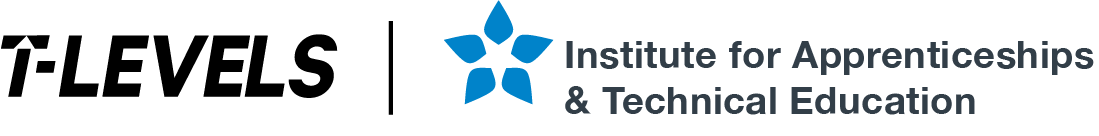 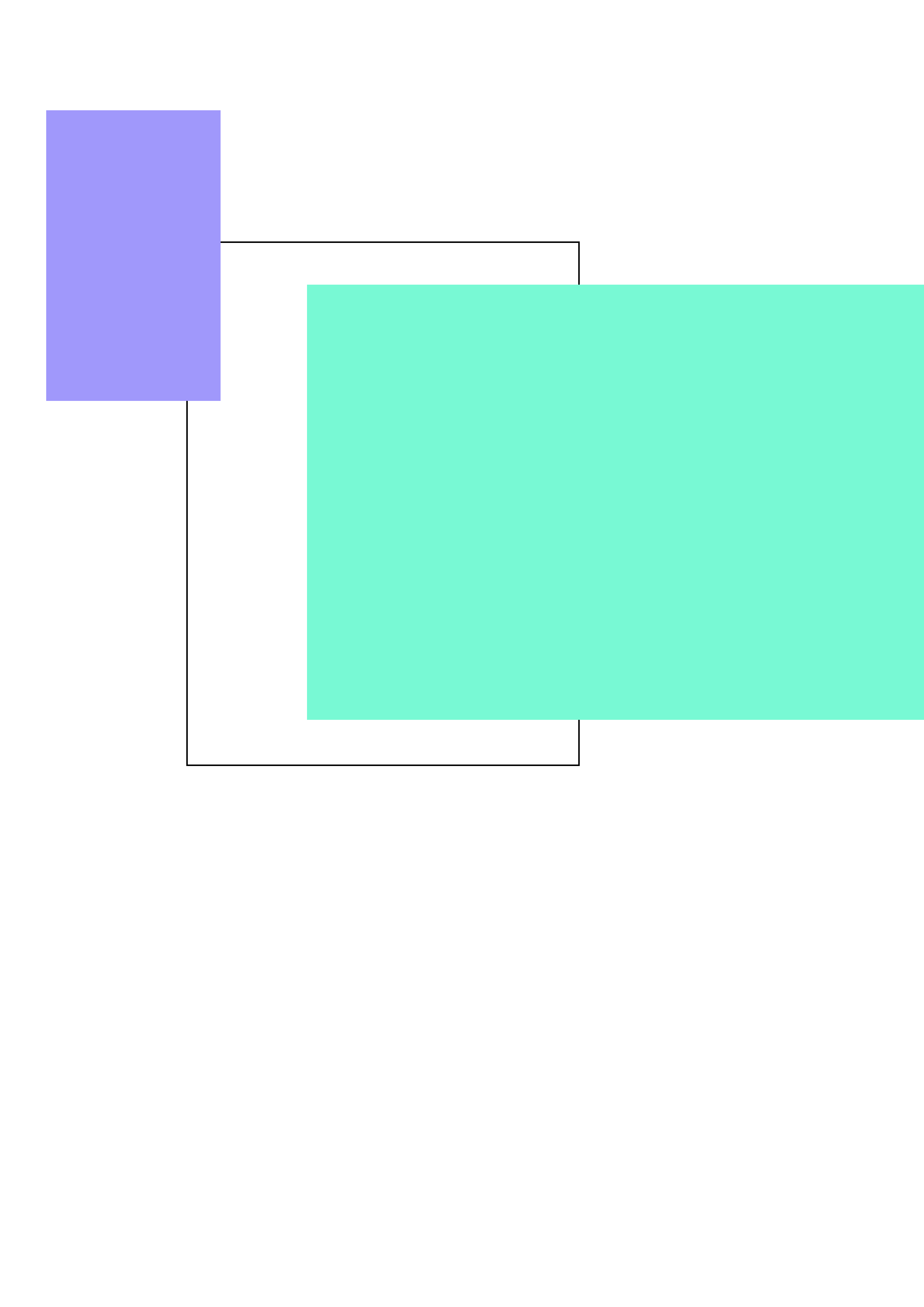 Employer set project (ESP)Early Years EducatorTask 2(a) – peer discussionPro-formas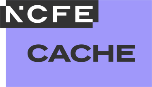 T Level Technical Qualification in Education and Early YearsEmployer set project (ESP)Early Years EducatorPro-formasTask 2(a) – peer discussionContentsTask 2(a) - peer discussion for activity planning	3Task 2(a) (i) - preparation for peer discussion form	4Task 2(a) (ii) - feedback from peer discussion form	5Document information	6Task 2(a) - peer discussion for activity planningThe following forms are for use in task 2(a):2(a) (i) preparation for peer discussion2(a) (ii) feedback from peer discussion.Note: The spaces provided are not indicative of length of response required. However, you should consider how you will approach this task with your response.Task 2(a) (i) - preparation for peer discussion formCopy this table to provide individual feedback for each student within your group.The tutor must sign this piece of work for the purpose of validation.Task 2(a) (ii) - feedback from peer discussion formPrint out this form to allow completion of handwritten notes of the peer discussion. You may wish to increase the size of the spaces before printing.Please ensure that your writing is legible and that the document is suitable for scanning so it can be made available as an electronic piece of evidence.Document informationAll the material in this publication is © NCFE.‘T-LEVELS’ is a registered trade mark of the Department for Education.‘T Level’ is a registered trade mark of the Institute for Apprenticeships and Technical Education.‘Institute for Apprenticeships & Technical Education’ and logo are registered trade marks of the Institute for Apprenticeships and Technical Education.Owner: Head of Assessment DesignStudent name:Activity plan:Date:State one aspect of the student’s activity plan that you thought would work well and why.Prepare one question to ask about the student’s activity plan.Your question should be about how and why they have designed the plan the way it is.Provide one example of how you feel the student’s activity plan could be improved.Student number:Provider number:Student name:Tutor name:Student signature:Tutor signature:What your peers felt would work well in your activity plan and why.Questions you were asked by your peers.Examples of how your peers think that your activity plan could be improved.